Зарегистрировано в Минюсте России 21 января 2013 г. N 26610МИНИСТЕРСТВО ЗДРАВООХРАНЕНИЯ РОССИЙСКОЙ ФЕДЕРАЦИИПРИКАЗот 9 ноября 2012 г. N 771нОБ УТВЕРЖДЕНИИ СТАНДАРТАСПЕЦИАЛИЗИРОВАННОЙ МЕДИЦИНСКОЙ ПОМОЩИ ДЕТЯМ ПРИ ПАРАЛИЧЕБЕЛЛА ТЯЖЕЛОЙ СТЕПЕНИ ТЯЖЕСТИВ соответствии со статьей 37 Федерального закона от 21 ноября 2011 г. N 323-ФЗ "Об основах охраны здоровья граждан в Российской Федерации" (Собрание законодательства Российской Федерации, 2011, N 48, ст. 6724; 2012, N 26, ст. 3442, 3446) приказываю:Утвердить стандарт специализированной медицинской помощи детям при параличе Белла тяжелой степени тяжести согласно приложению.МинистрВ.И.СКВОРЦОВАПриложениек приказу Министерства здравоохраненияРоссийской Федерацииот 9 ноября 2012 г. N 771нСТАНДАРТСПЕЦИАЛИЗИРОВАННОЙ МЕДИЦИНСКОЙ ПОМОЩИ ДЕТЯМ ПРИ ПАРАЛИЧЕБЕЛЛА ТЯЖЕЛОЙ СТЕПЕНИКатегория возрастная: детиПол: любойФаза: остраяСтадия: тяжелаяОсложнение: вне зависимости от осложненийВид медицинской помощи: специализированная медицинская помощьУсловия оказания медицинской помощи: стационарноФорма оказания медицинской помощи: неотложнаяСредние сроки лечения (количество дней): 30Код по МКБ X <*>Нозологические единицы                               G51.0  Паралич Белла                               G51.8  Другие поражения лицевого нерва                               G51.9  Поражение лицевого нерва неуточненное1. Медицинские мероприятия для диагностики заболевания, состояния--------------------------------<1> Вероятность предоставления медицинских услуг или назначения лекарственных препаратов для медицинского применения (медицинских изделий), включенных в стандарт медицинской помощи, которая может принимать значения от 0 до 1, где 1 означает, что данное мероприятие проводится 100% пациентов, соответствующих данной модели, а цифры менее 1 - указанному в стандарте медицинской помощи проценту пациентов, имеющих соответствующие медицинские показания.2. Медицинские услуги для лечения заболевания, состояния и контроля за лечением3. Перечень лекарственных препаратов для медицинского применения, зарегистрированных на территории Российской Федерации, с указанием средних суточных и курсовых доз4. Виды лечебного питания, включая специализированные продукты лечебного питания--------------------------------<*> Международная статистическая классификация болезней и проблем, связанных со здоровьем, X пересмотра.<**> Международное непатентованное или химическое наименование лекарственного препарата, а в случаях их отсутствия - торговое наименование лекарственного препарата.<***> Средняя суточная доза.<****> Средняя курсовая доза.Примечания:1. Лекарственные препараты для медицинского применения, зарегистрированные на территории Российской Федерации, назначаются в соответствии с инструкцией по применению лекарственного препарата для медицинского применения и фармакотерапевтической группой по анатомо-терапевтическо-химической классификации, рекомендованной Всемирной организацией здравоохранения, а также с учетом способа введения и применения лекарственного препарата. При назначении лекарственных препаратов для медицинского применения детям доза определяется с учетом массы тела, возраста в соответствии с инструкцией по применению лекарственного препарата для медицинского применения.2. Назначение и применение лекарственных препаратов для медицинского применения, медицинских изделий и специализированных продуктов лечебного питания, не входящих в стандарт медицинской помощи, допускаются в случае наличия медицинских показаний (индивидуальной непереносимости, по жизненным показаниям) по решению врачебной комиссии (часть 5 статьи 37 Федерального закона от 21 ноября 2011 г. N 323-ФЗ "Об основах охраны здоровья граждан в Российской Федерации" (Собрание законодательства Российской Федерации, 2011, N 48, ст. 6724; 2012, N 26, ст. 3442, 3446)).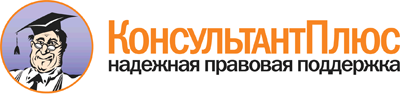  Приказ Минздрава России от 09.11.2012 N 771н
"Об утверждении стандарта специализированной медицинской помощи детям при параличе Белла тяжелой степени тяжести"
(Зарегистрировано в Минюсте России 21.01.2013 N 26610) Документ предоставлен КонсультантПлюс

www.consultant.ru 

Дата сохранения: 21.07.2017 
 Прием (осмотр, консультация) врача-специалиста                           Прием (осмотр, консультация) врача-специалиста                           Прием (осмотр, консультация) врача-специалиста                           Прием (осмотр, консультация) врача-специалиста                               Код     медицинской    услуги   Наименование медицинской         услуги              Усредненный      показатель частоты   предоставления <1> Усредненный  показатель    кратности   применения  B01.014.001 Прием (осмотр,          консультация) врача-    инфекциониста первичный 1                    1            B01.023.001 Прием (осмотр,          консультация) врача-    невролога первичный     1                    1            B01.028.001 Прием (осмотр,          консультация) врача-    оториноларинголога      первичный               1                    1            B01.029.001 Прием (осмотр,          консультация) врача-    офтальмолога первичный  1                    1            B01.031.001 Прием (осмотр,          консультация) врача-    педиатра первичный      1                    1            Лабораторные методы исследования                                         Лабораторные методы исследования                                         Лабораторные методы исследования                                         Лабораторные методы исследования                                             Код     медицинской    услуги   Наименование медицинской         услуги              Усредненный      показатель частоты     предоставления     Усредненный  показатель    кратности   применения  A26.05.011  Молекулярно-            биологическое           исследование крови на   вирус Эпштейна-Барра    (Epstein - Barr virus)  0,75                 1            A26.05.017  Молекулярно-            биологическое           исследование крови на   цитомегаловирус         (Cytomegalovirus)       0,75                 1            A26.06.011  Определение антител к   борелии Бургдорфера     (Borrelia burgdorfery) вкрови                   0,75                 1            A26.06.022  Определение антител     классов M, G (IgM, IgG) к цитомегаловирусу      (Cytomegalovirus) в     крови                   0,5                  1            A26.06.023  Определение антител к   эховирусу (ECHO virus) вкрови                   1                    1            A26.06.027  Определение антител к   энтеровирусам 68-71     (Enterovirus 68-71) в   крови                   1                    1            A26.06.028  Определение антител     классов M, G (IgM, IgG) к вирусу Эпштейна-Барра (Epstein - Barr virus) вкрови                   0,5                  1            A26.06.045  Определение антител     классов M, G (IgM, IgG) к вирусу простого       герпеса (Herpes simplex virus 1, 2) в крови     1                    1            A26.06.047  Определение антител к   вирусу герпеса человека (Herpes-virus 6, 7, 8) вкрови                   1                    1            A26.06.084  Определение антител к   вирусу ветряной оспы    (Varicella virus) в     крови                   0,75                 1            A26.06.088  Определение антител к   вирусу клещевого        энцефалита в крови      0,4                  1            A26.07.007  Молекулярно-            биологическое           исследование слюны на   цитомегаловирус         (Cytomegalovirus)       0,1                  1            A26.19.001  Бактериологическое      исследование кала на    возбудителя дизентерии  (Shigella spp.)         1                    1            A26.19.002  Бактериологическое      исследование кала на    тифо-паратифозные       микроорганизмы          (Salmonella typhi)      1                    1            A26.19.003  Бактериологическое      исследование кала на    сальмонеллы (Salmonella spp.)                   1                    1            A26.19.010  Микроскопическое        исследование кала на    яйца и личинки          гельминтов              0,6                  1            B03.016.003 Общий (клинический)     анализ крови развернутый1                    1            B03.016.004 Анализ крови            биохимический           общетерапевтический     1                    1            B03.016.006 Анализ мочи общий       1                    1            B03.023.011 Комплекс исследований   для диагностики острого нарушения мозгового     кровообращения          1                    1            Инструментальные методы исследования                                     Инструментальные методы исследования                                     Инструментальные методы исследования                                     Инструментальные методы исследования                                         Код     медицинской    услуги   Наименование медицинской         услуги              Усредненный      показатель частоты     предоставления     Усредненный  показатель    кратности   применения  A04.23.001  Нейросонография         0,25                 1            A05.10.006  Регистрация             электрокардиограммы     1                    1            A06.03.003  Рентгенография основаниячерепа                  0,1                  1            A06.03.004  Рентгенография черепных отверстий               0,1                  1            A06.08.003  Рентгенография          придаточных пазух носа  0,3                  1            Прием (осмотр, консультация) и наблюдение врача-специалиста              Прием (осмотр, консультация) и наблюдение врача-специалиста              Прием (осмотр, консультация) и наблюдение врача-специалиста              Прием (осмотр, консультация) и наблюдение врача-специалиста                   Код       медицинской      услуги      Наименование медицинской             услуги             Усредненный      показатель       частоты      предоставления Усредненный  показатель  кратности   применения B01.014.003   Ежедневный осмотр врачом-   инфекционистом с наблюдениеми уходом среднего и младшегомедицинского персонала в    отделении стационара        1               29          B01.020.001   Прием (осмотр, консультация)врача по лечебной           физкультуре                 1               2           B01.023.002   Прием (осмотр, консультация)врача-невролога повторный   1               10          B01.028.002   Прием (осмотр, консультация)врача-оториноларинголога    повторный                   0,25            2           B01.029.002   Прием (осмотр, консультация)врача-офтальмолога повторный0,3             2           B01.031.002   Прием (осмотр, консультация)врача-педиатра повторный    0,25            4           B01.054.007   Прием (осмотр, консультация)врача-рефлексотерапевта     повторный                   0,5             2           Лабораторные методы исследования                                         Лабораторные методы исследования                                         Лабораторные методы исследования                                         Лабораторные методы исследования                                              Код       медицинской      услуги      Наименование медицинской             услуги             Усредненный      показатель       частоты      предоставления Усредненный  показатель  кратности   применения A09.07.004    Исследование отделяемого из полости рта на              чувствительность к          антибактериальным и         противогрибковым препаратам 0,3             1           A09.19.009    Исследование кала на        простейшие и яйца гельминтов0,9             1           A12.06.007    Серологические исследования на вирусы респираторных     инфекций                    1               2           A12.06.011    Проведение реакции          Вассермана (RW)             0,1             1           A26.05.001    Бактериологическое          исследование крови на       стерильность                0,1             1           A26.08.005    Бактериологическое          исследование слизи с        миндалин и задней стенки    глотки на аэробные и        факультативно-анаэробные    микроорганизмы              1               1,5         B03.016.003   Общий (клинический) анализ  крови развернутый           1               2           B03.016.004   Анализ крови биохимический  общетерапевтический         1               2           B03.016.006   Анализ мочи общий           1               2           Инструментальные методы исследования                                     Инструментальные методы исследования                                     Инструментальные методы исследования                                     Инструментальные методы исследования                                          Код       медицинской      услуги      Наименование медицинской             услуги             Усредненный      показатель       частоты      предоставления Усредненный  показатель  кратности   применения A04.10.002    Эхокардиография             0,5             1           A04.23.001    Нейросонография             0,1             1           A05.02.001    Электромиография игольчатымиэлектродами (одна мышца)    1               2           A05.02.001.001Электромиография игольчатая 0,5             2           A05.02.001.002Электромиография накожная   одной анатомической зоны    1               2           A05.10.007    Мониторирование             электрокардиографических    данных                      1               3           A05.23.001    Электроэнцефалография       0,4             1           A05.23.005    Регистрация соматосенсорных вызванных потенциалов коры  головного мозга             0,3             1           A05.23.005.001Регистрация вызванных       потенциалов коры головного  мозга одной модальности     (зрительные, когнитивные,   акустические стволовые)     0,1             1           A05.23.009.001Магнитно-резонансная        томография головного мозга сконтрастированием           0,1             1           A06.03.002.003Спиральная компьютерная     томография головы           0,1             1           Немедикаментозные методы профилактики, лечения и медицинской реабилитацииНемедикаментозные методы профилактики, лечения и медицинской реабилитацииНемедикаментозные методы профилактики, лечения и медицинской реабилитацииНемедикаментозные методы профилактики, лечения и медицинской реабилитации     Код       медицинской      услуги      Наименование медицинской             услуги             Усредненный      показатель       частоты      предоставления Усредненный  показатель  кратности   применения A17.01.002    Воздействие на точки        акупунктуры другими         физическими факторами       0,1             10          A17.01.006    Биорезонансная терапия в    рефлексотерапии             0,25            10          A17.02.001    Миоэлектростимуляция        0,75            7           A17.24.001    Чрескожная                  электронейростимуляция при  заболеваниях периферической нервной системы             0,5             7           A17.24.002    Гальванотерапия при         заболеваниях периферической нервной системы             0,1             7           A17.24.003    Токи Бернара при            заболеваниях периферической нервной системы             0,2             5           A17.24.004    Дарсонвализация местная при заболеваниях периферической нервной системы             0,1             5           A17.24.005    Электрофорез лекарственных  препаратов при заболеваниях периферической нервной      системы                     0,75            7           A17.29.002    Электросон                  0,1             10          A17.30.003    Диадинамотерапия (ДДТ)      0,2             5           A17.30.004    Воздействие синусоидальными модулированными токами (СМТ)0,75            7           A17.30.005    Воздействие                 интерференционными токами   0,75            7           A17.30.006    Чрескожная короткоимпульснаяэлектростимуляция (ЧЭНС)    0,1             5           A17.30.007    Воздействие электромагнитнымизлучением сантиметрового   диапазона (СМВ-терапия)     0,2             5           A17.30.008    Воздействие электромагнитнымизлучением миллиметрового   диапазона (КВЧ-терапия)     0,2             10          A17.30.016    Воздействие высокочастотнымиэлектромагнитными полями    (индуктотермия)             0,5             5           A17.30.018    Воздействие электромагнитнымизлучением дециметрового    диапазона (ДМВ)             1               5           A17.30.019    Воздействие переменным      магнитным полем (ПеМП)      0,5             5           A17.30.020    Воздействие                 сверхвысокочастотным        электромагнитным полем      0,5             5           A19.24.001    Лечебная физкультура при    заболеваниях периферической нервной системы             1               10          A19.30.005    Упражнения для укрепления   мышц лица и шеи             1               15          A20.24.001    Грязелечение заболеваний    периферической нервной      системы                     0,4             7           A20.24.002    Парафинотерапия заболеваний периферической нервной      системы                     1               7           A20.24.003    Озокеритотерапия заболеванийпериферической нервной      системы                     1               7           A21.01.002    Массаж лица                 1               10          A21.01.003    Массаж шеи                  1               10          A21.24.002    Рефлексотерапия при         заболеваниях периферической нервной системы             0,2             5           A21.24.004    Массаж при заболеваниях     периферической нервной      системы                     1               10          A22.02.001    Воздействие низкоинтенсивнымлазерным излучением при     заболеваниях мышц           0,5             7           A22.24.002    Воздействие ультразвуковое  при заболеваниях            периферической нервной      системы                     0,75            7           A22.30.003    Воздействие коротким        ультрафиолетовым излучением (КУФ)                       0,3             3           A22.30.005    Воздействие поляризованным  светом                      0,75            7            Код      Анатомо-        терапевтическо-      химическая        классификация    Наименование лекарственногопрепарата <**> Усредненный    показатель     частоты    предоставления Единицы измерения  ССД   <***>   СКД   <****>A03ADПапаверин и его    производные        0,1           Дротаверин    мг       120     1800     A11DAВитамин B1         1             Тиамин        мг       25      750      A11GAАскорбиновая       кислота (витамин C)0,5           Аскорбиновая  кислота       мг       300     9000     A11HAДругие витаминные  препараты          1             Пиридоксин    мг       2       60       B03BAВитамин B12        (цианокобаламин и  его аналоги)       0,8           Цианокобаламинмг       0,2     2        B05XAРастворы           электролитов       0,4           Натрия хлорид мл       400     4000     C01BBАнтиаритмические   препараты, класс IB0,8           Лидокаин      мг       40      4000     C03CAСульфонамиды       0,1           Фуросемид     мг       40      200      C04ADПроизводные пурина 0,8           Пентоксифиллинмг       600     1200     D06BBПротивовирусные    препараты          0,3           Ацикловир     мг       1000    7000     D08AXДругие антисептики и дезинфицирующие  средства           1             Этанол        мл       5       50       H02ABКортикостероиды    0,25          Преднизолон   мг       600     1800     J01CRКомбинации         пенициллинов,      включая комбинации с ингибиторами     бета-лактамаз      0,1           Амоксициллин +[Клавулановая кислота]      мг       4000    56000    J01DDЦефалоспорины 3-го поколения          0,7           Цефотаксим    мг       12000   120000   Цефтриаксон   мг       4000    40000    J01FAМакролиды          0,2           Кларитромицин мг       1000    14000    L03ABИнтерфероны        0,3           Интерферон    альфа         МЕ       3000000 90000000 L03AXДругие             иммуностимуляторы  0,5           Анаферон      детский       мг       300     6000     M01ABПроизводные        уксусной кислоты и родственные        соединения         0,5           Диклофенак    мг       150     1050     M01AEПроизводные        пропионовой кислоты0,5           Ибупрофен     мг       900     18000    N02BEАнилиды            0,3           Парацетамол   мг       2400    12000    N03AFПроизводные        карбоксамида       0,1           Карбамазепин  мг       600     18000    N06BXДругие             психостимуляторы и ноотропные         препараты          0,8           Глицин        мг       300     9000     Пирацетам     мг       4000    120000   N07AAАнтихолинэстеразныесредства           1             Неостигмина   метилсульфат  мг       1       30       Пиридостигминабромид        мг       720     0        N07XXПрочие препараты   для лечения        заболеваний нервнойсистемы            0,1           Инозин +      Никотинамид + Рибофлавин +  Янтарная      кислота       мл       10      50       R06ACЗамещенные         этилендиамины      0,1           Хлоропирамин  мг       80      2400     R06AXДругие             антигистаминные    средства системногодействия           0,5           Лоратадин     мг       10      300      S01ECИнгибиторы         карбоангидразы     0,5           Ацетазоламид  мг       1000    30000         Наименование вида          лечебного питания       Усредненный показатель частоты            предоставления          КоличествоОсновной вариант           стандартной диеты          1                                 30        